Муниципальное образовательное учреждение  средняя общеобразовательная школа с.Свищёвки  им.П.И. Мацыгина Белинского района Пензенской областиПроект: 
«Кашу маслом не испортишь»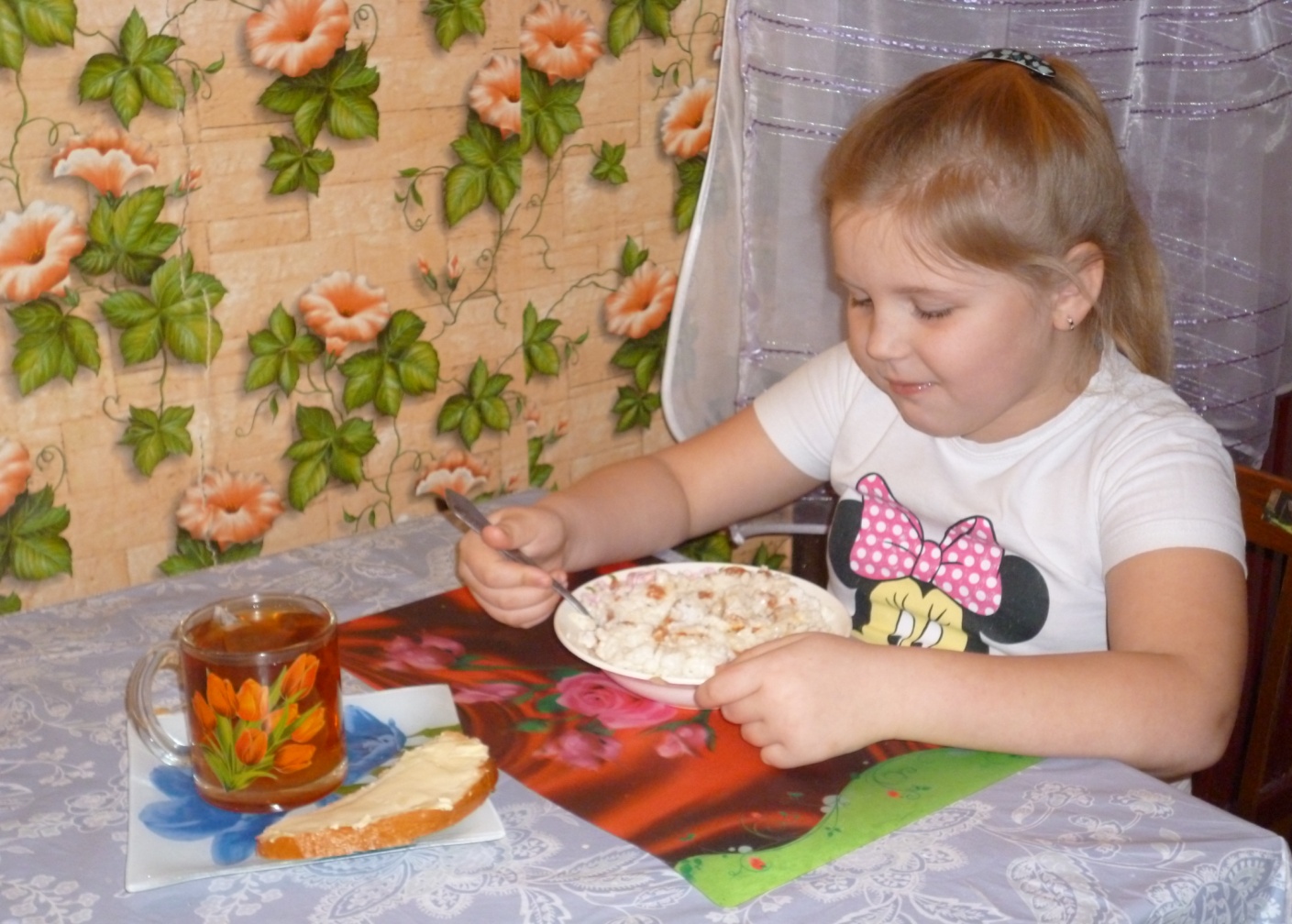    Работу выполнила ученица 1 класса                                                                         Плеханова Александра                                                           Руководитель:                                                                                        Чугунова Юлия Валентиновна                                                                                  учитель начальных классов2017 годПлан работыI. Проблема исследования и ее актуальностьII. Основная частьПредмет и гипотеза исследования.Задачи исследования.История появления каши. Виды каш.Полезные свойства каши со сливочным маслом.Методы исследования.Упоминание о кашах в литературных произведениях.III. Заключение и выводы о пользе каши со сливочным маслом.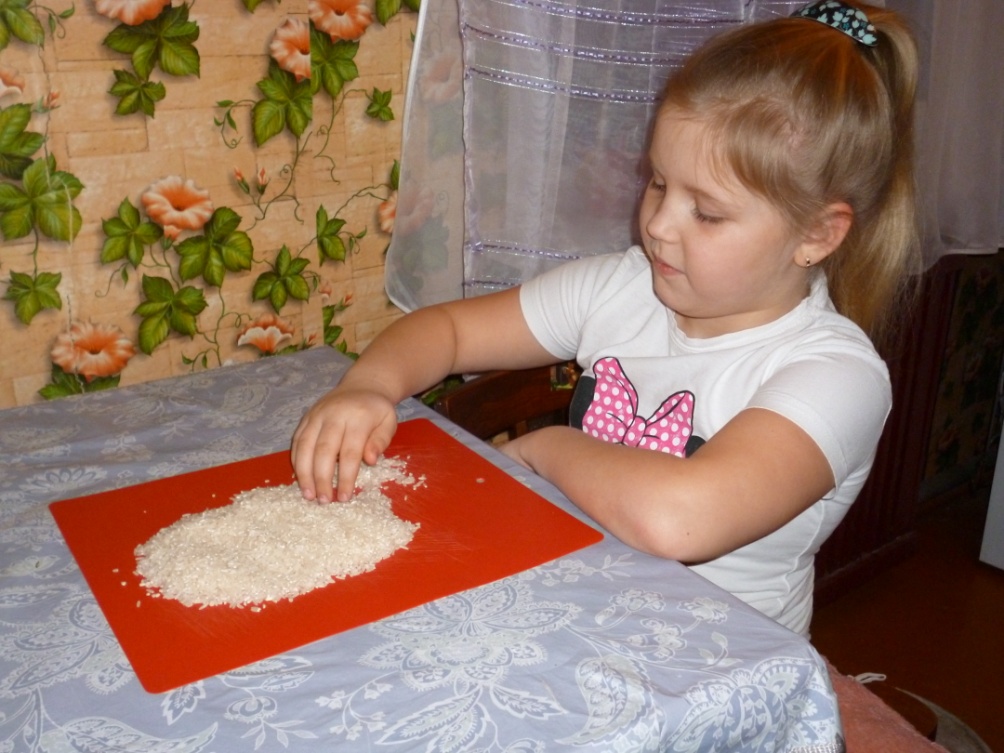 I. Проблема исследования и её актуальность    Как часто мы, недооценивая роль правильного питания, готовим пищу наспех, не придаём значения подбору продуктов и блюд.   Особенно непростительно такое к питанию ребёнка. Именно в детском возрасте уровень здоровья  во многом определяется качеством питания.   Детский организм отличается от взрослого бурным ростом, интенсивным течением обменных процессов. На протяжении первых лет жизни у ребенка  формируется структура и совершенствуется функция нервной, костно-мышечной, сердечнососудистой, эндокринной и других жизненно важных систем. В связи с этим организм ребёнка испытывает высокую потребность во всех пищевых веществах -  источника пластического материала и энергии.    Правильное питание обеспечивает нормальное физическое развитие ребёнка, предупреждает возникновение таких отклонений, как отставание в росте, развитие рахита, малокровие, ожирение, аллергические проявления в росте, расстройство пищеварения.    В наше время - время больших перегрузок, значительного потока информации, ускоренных темп жизни, возможностей возникновения стрессовых ситуаций - следует помнить, что правильное питание во многом содействует формированию организма, способного преодолевать сложности жизни. Но есть одна проблема, с которой сталкиваюсь - отсутствие у ребенка по утрам аппетита.  Завтрак должен стать для моего ребенка обязательным компонентом рациона питания.     Наиболее  подходящим блюдом для завтрака является каша  со сливочным маслом.Наблюдая за питанием ребенка, выяснила значимость и полезность каши со сливочным маслом.  Каши с маслом содержат необходимое количество питательных веществ. К тому же они легко усваиваются, что немаловажно утром для ребенка.II. Основная часть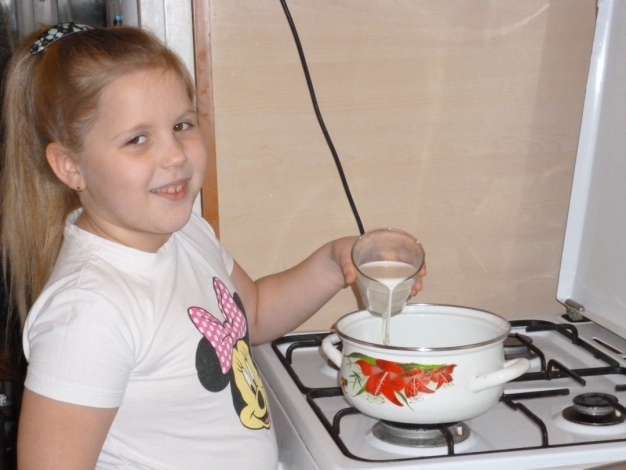 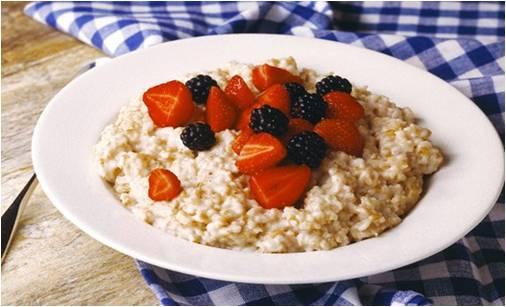 Предмет исследования:Каша со сливочным маслом и фруктамиГипотеза: Я предполагаю, что каши со сливочным маслом приносят большую пользу организму человека.Задачи исследования:Узнать историю появления каши в жизни человека.Узнать, из каких злаков получают крупу для каши. Выяснить питательные ценности каши со сливочным маслом.Упоминается ли о кашах в литературных произведениях?Методы исследования:Узнать у взрослых, полезны каши со сливочным маслом или нет.Выяснить, как влияют каши с маслом на организм человека.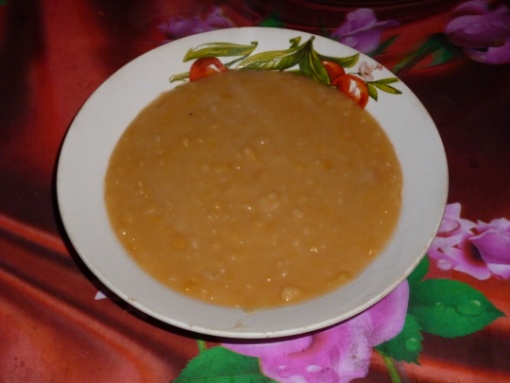 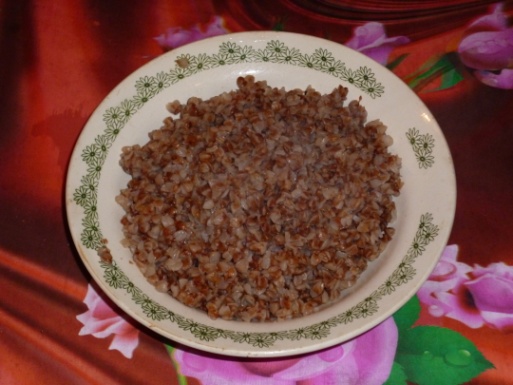 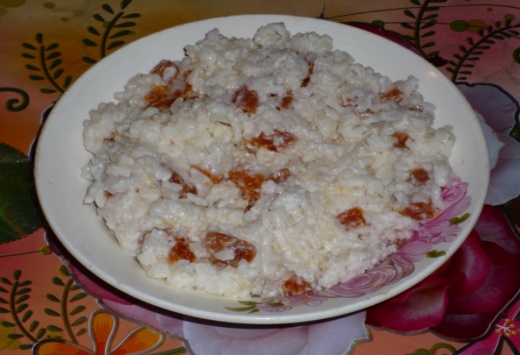 История появления каши в жизни человека   Каша – это традиционное блюдо русской кухни. Каша— кушанье из сваренной или запаренной крупы с такими добавками как соль, сахар, приправы, молоко, масло, фрукты.   Само слово каша в древнем его значении праславянское и означает кушанье, приготовленное из растертого зерна (краш - "тереть").    В старорусском языке слово “каша” означало тоже, что и «пир». Свадебное торжество на Руси тоже называлось кашею. «Заварил кашу – расхлебывай!»- говорили в народе. Часто каша на свадебном пиру была единственной едой для молодоженов. Жених и невеста обязательно должны были при гостях сварить кашу, а затем ее съесть. Так проверялась прочность их чувств.   При рождении ребенка варилась “бабина каша” – крутая, пересоленная, которую должен был съесть молодой отец.  У русских князей существовал обычай – в знак примирения между врагами сварить «мирную» кашу. Без неё мирный договор считался недействительным. С тех пор про несговорчивого человека говорят: “С ним каши не сваришь”.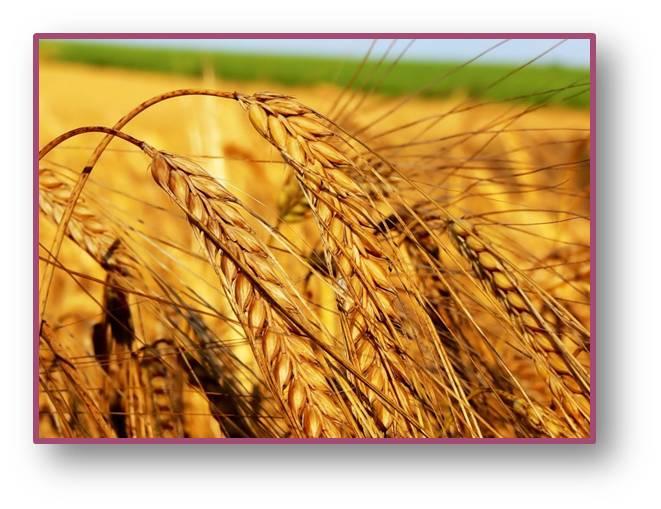 Кашу обязательно готовили по случаю начала большого дела. Отсюда пошло выражение "заварить кашу". Про слабого работника с тех пор говорят: «Мало каши ел».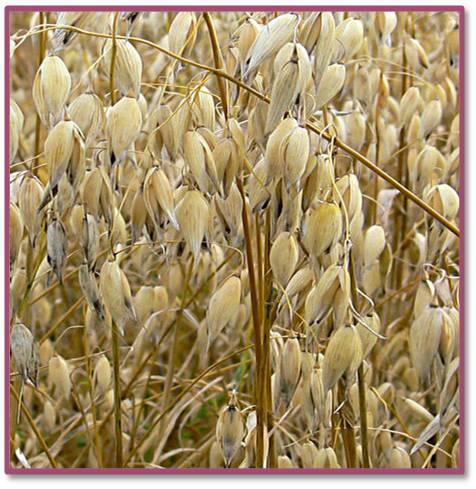 Хотелось бы узнать, из каких злаков готовятся каши? Из пшеницы получают манную, полтавскую крупу, из овса – овсяную, рожь нам дает ячневую и перловую крупу, кукуруза – кукурузную.Каши издавна делились на 3 вида: кашицы (жидкие каши), размазни (или вязкие каши), крутые (рассыпчатые).жидкая или вязкая каша должна представлять собой однородную массу без комков;рассыпчатая каша должна состоять из мягких, не склеенных между собой крупинок.Полезные свойства каши со сливочным масломКаша с маслом – это основа нашего питания, нашей жизни. В ней содержится много минеральных веществ и необходимых витаминов, особенно витаминов группы В. Поэтому каша с маслом является крайне полезным и питательным продуктом, который должен входить в рацион питания всех людей.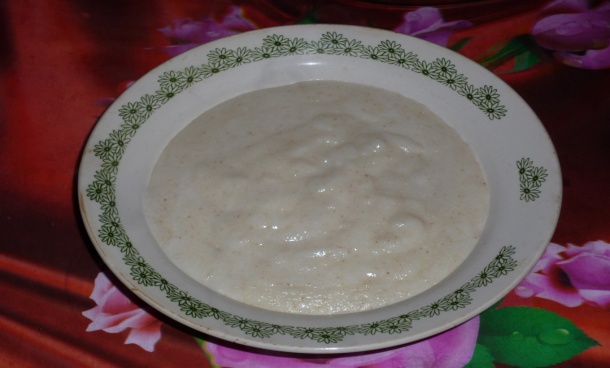 Манная каша – первая из каш для многих ребят и их родителей. Это обязательное блюдо в меню школьных завтраков. Манка богата крахмалом и растительным белком. Она полезна для диетического питания.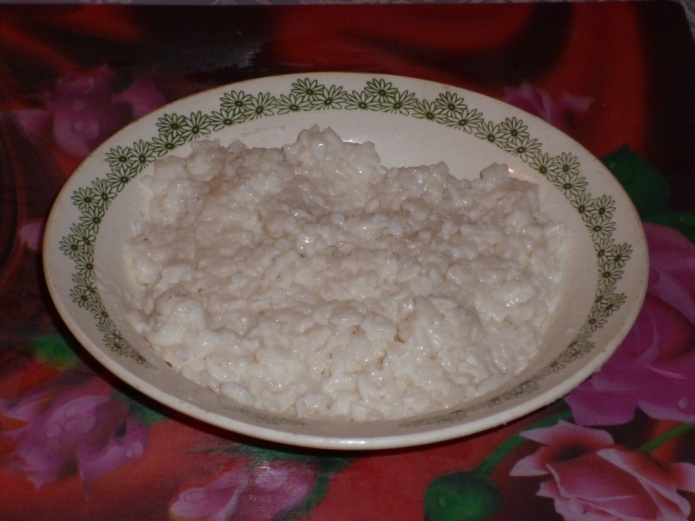 Рисовая каша первое средство для тех, кто желает похудеть, легко переваривается и усваивается, способствует очищению организма, выводит из организма множество вредных веществ в том числе, продукты отравления.Рисовая каша наша 
Сладкая, приятная,
Вкусная, пахучая,
Белая, сыпучая.Овсянка самая питательная из каш. Регулярно употребляя овсяную кашу, можно избавиться от желудочно-кишечных болезней. Клетчатка, содержащаяся в овсяной каше, способствует хорошему пищеварению, способна понижать уровень холестерина. Овсянку отличает большое содержание биотина, этот витамин улучшает наше самочувствие и состояние кожи.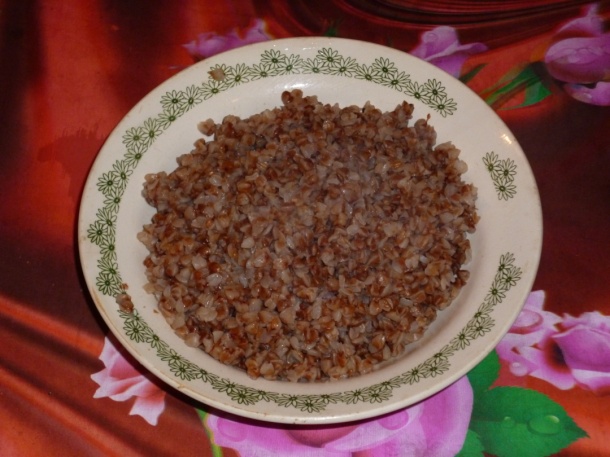 Гречневая каша богата полезными веществами, к примеру, железом. В народе её называют мини-аптекой, ведь она спасает организм от интоксикации и отравлений, снижает риск сердечно-сосудистых заболеваний, помогает при нарушениях обмена веществ — ожирении, сахарном диабете, рекомендуется при заболеваниях поджелудочной железы.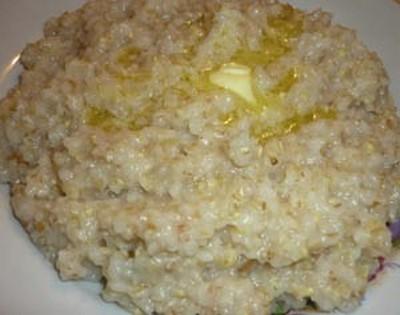 Ячневая каша содержит —растворимую клетчатку, витамины группы, полезна для сердца и сосудов. Эта каша рекомендуется тем, кто хочет сбросить лишний вес.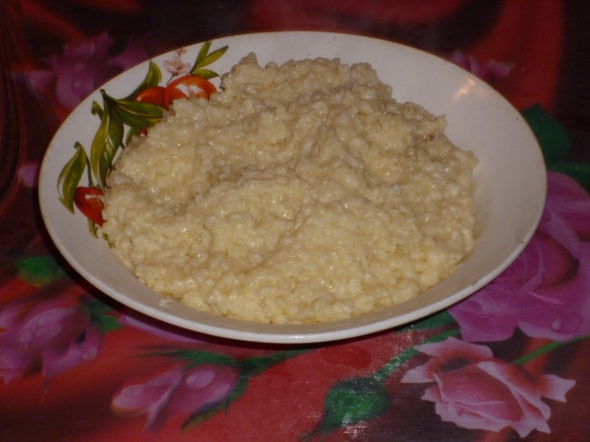 Пшенная каша содержит микроэлементы, витамины А и Е, которые способствуют росту детского организма.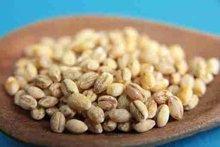 Перловая каша придает силы организму. Эту кашу в давние времена называли «мужицкой». Наверное, поэтому в армии перловая каша - обязательное блюдо для защитников Родины.Методы исследования:Опрос взрослых: Я спросила у взрослых, чем же полезна каша со сливочным маслом  для организма человека?Медицинский работник Брагина В.Г: «В кашах с маслом очень много полезных веществ и витаминов. Они улучшают пищеварение. В кашах содержатся все необходимые человеку питательные вещества.Повар школы Елисеева С.А:  Рассказала, что каши с маслом очень полезны и крайне необходимы для роста и развития детского организма.Мама Плеханова С.В: Мама, сказала, что каша с маслом придает силы человеку. В ней много витаминов.   Проводя  исследование в 1 классе. В данном классе  7 обучающихся. Я выяснила, что, Романова Наталья, не любит каши.    А остальные ребята  любят каши: манную, гречневую, рисовую, пшенную, геркулесовую.  Почти все ребята знают о полезных свойствах каши с маслом для здоровья человека.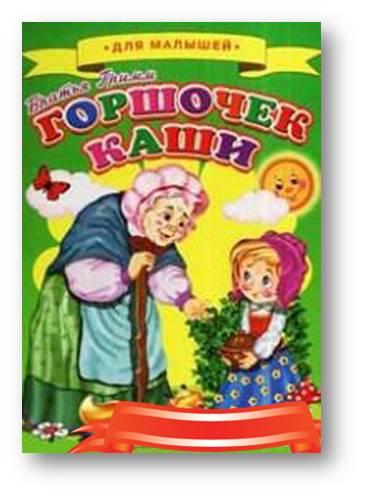 Упоминание о кашах в литературных произведенияхО своём традиционном блюде народ сложил немало пословиц и поговорок. В потешках, народных песенках и сказках упоминается каша. Конечно, на сытый желудок легче добру побеждать зло! Каждый из нас восхищается находчивостью солдата из русской народной сказки «Каша из топора». Вряд ли о каком другом блюде русской кухни сложено столько легенд и сказок, пословиц и поговорок, как о каше- символе благоденствия. Ребята моего класса знают сказки, пословицы, стишки про кашу.Щи да каша- пища наша.Каша-подруга наша.Кашу маслом не испортишь.Мал горшок, да кашу варит.Любо брюху, что глаза кашу видят.Заварил кашу, так не жалей ни молока, ни масла.Каша – здоровье наше.Хороша кашка, да мала чашка.Сказка «Каша из топора».Сказка «Горшочек каши».III. Заключение и выводы о пользе кашиПроведя исследование, я сделала следующий вывод:Любая каша со сливочным маслом – это чрезвычайно полезный питательный, вкусный и к тому же недорогой продукт. Каши хорошо сочетаются с любыми другими продуктами: мясом и рыбой, грибами и овощами, фруктами и ягодами.Включение различных каш в рацион питания помогает человеку не только получить столь необходимые организму витамины, микроэлементы и другие полезные вещества, но и способствует профилактике, а в ряде случаев и целенаправленному лечению многих заболеваний.1) Каша имеет многолетнюю историю;2) Каша полезна для организма человека, так как зерно, из которого её варят, содержит различные витамины и микроэлементы;3) Каши благотворно влияют на пищеварение, на работу сердца и других органов.Дома мы с мамой решили изобрести свой рецепт вкусной каши.Взяли по полстакана крупы пшенной и рисовой, хорошо промыли, залили двумя стаканами воды, добавили соль, сахар и поставили на огонь. Варили 15 минут на медленном огне.Затем добавили молоко, варили еще 15 минут. Добавили масло, кусочки кураги, оставили томиться на плите на 20 минут. Получилось очень вкусно!Вот мой рецепт!Ингредиенты:1/2 стакана пшена и 1/2 стакана риса2 стакана воды, 2 стакана молока3-4 ст.л. сахара, 1 ч.л. соли (без горки)сливочное масло по вкусу по вкусу можно добавить изюм, курагу.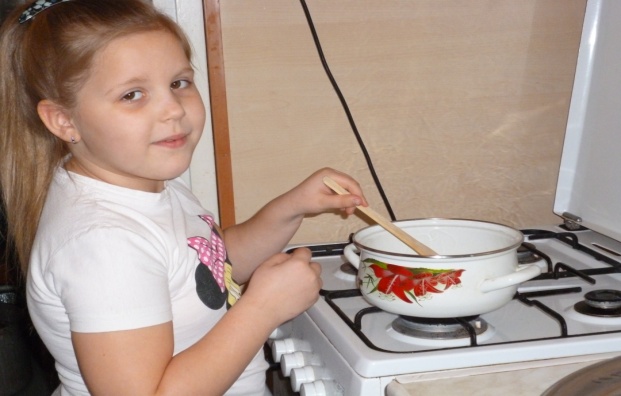 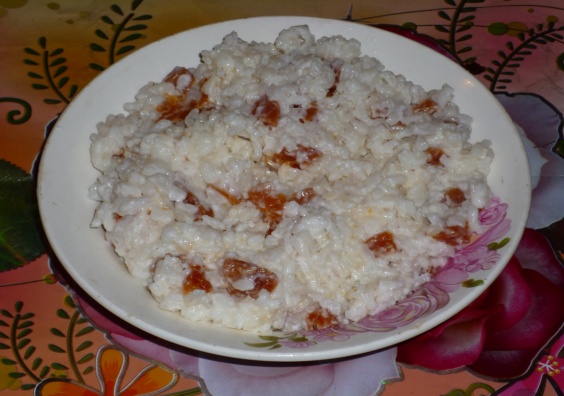 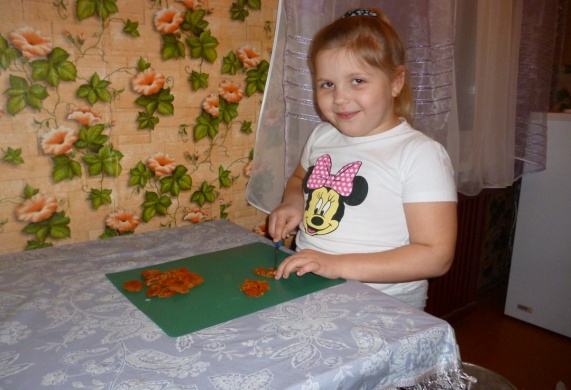 Одним словом моя гипотеза подтвердилась:«Каша со сливочным маслом и фруктами очень полезная для организма человека пища. Каша - это важная часть правильного питания и залог здоровья человека».«Кашу маслом не испортишь»